Mayor’s Youth Leadership Institute Alumni Association 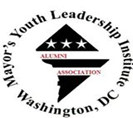             Honorable Marion S. Barry Scholarship Fund Student Interest Form                             (This information will be keep confidential) (Please Print)Form is due no later than Friday, June 17, 2016. Turn it in to MBYLI Staff Member Kemry Hughes. He may be reached at Kemry.hughes@dc.gov. The MYLIAA scholarship application can be downloaded at myliaa.org. Please click on the scholarship link to access the application. MYLI Alumni AssociationMarion S. Barry Scholarship Fund Application ChecklistItems You Will Need to Apply for MYLIAA ScholarshipCompleted applications, transcripts, essays, and recommendations are to be submitted no later than Thursday, July 7, 2016.  Applications can be mailed to the MYLIAA Post Office Box at: MYLIAAPO BOX 15853 Washington, DC 20003(Applications sent to the MYLIAA PO Box must be post marked by Friday, July 1, 2016.) In person submission of the MYLIAA Scholarship Application must be made to MBYLI staff member Kemry Hughes.  You can e-mail Mr. Hughes at kemry.hughes@dc.gov.Finalists may have to participate in an in-person interview to be given further consideration for a scholarship award. Applicants will receive further instructions once you submit your MYLIAA scholarship interest application.Applications must be submitted in an appropriate sized envelope and not folded.For more information please call Norman Nixon on (202) 236-6904.Name          (First Name)                                      (Middle Initial)                                                         (Last Name)Name          (First Name)                                      (Middle Initial)                                                         (Last Name)Name          (First Name)                                      (Middle Initial)                                                         (Last Name)Name          (First Name)                                      (Middle Initial)                                                         (Last Name)Name          (First Name)                                      (Middle Initial)                                                         (Last Name)Name          (First Name)                                      (Middle Initial)                                                         (Last Name)Name          (First Name)                                      (Middle Initial)                                                         (Last Name)AddressAddressAddressAddressAddressAddressAddressCityCityCityStateStateZip CodeZip CodeHigh School Graduating/Graduated From High School Graduating/Graduated From Current Grade Point Average Current Grade Point Average Date of BirthDate of BirthDate of BirthE-Mail AddressE-Mail AddressE-Mail AddressE-Mail AddressE-Mail AddressE-Mail AddressE-Mail AddressTelephone Number (Home)Telephone Number (Home)Telephone Number (Home)Telephone Number (Cell)Telephone Number (Cell)Telephone Number (Cell)Telephone Number (Cell)What University/College Do You Plan to Attend That You Were Accepted To?  (First Choice)What University/College Do You Plan to Attend That You Were Accepted To?  (First Choice)What University/College Do You Plan to Attend That You Were Accepted To?  (First Choice)What University/College Do You Plan to Attend That You Were Accepted To?  (First Choice)What University/College Do You Plan to Attend That You Were Accepted To?  (First Choice)What University/College Do You Plan to Attend That You Were Accepted To?  (First Choice)What University/College Do You Plan to Attend That You Were Accepted To?  (First Choice)What University/College Do You Plan to Attend That You Were Accepted To?  (Second Choice)What University/College Do You Plan to Attend That You Were Accepted To?  (Second Choice)What University/College Do You Plan to Attend That You Were Accepted To?  (Second Choice)What University/College Do You Plan to Attend That You Were Accepted To?  (Second Choice)What University/College Do You Plan to Attend That You Were Accepted To?  (Second Choice)What University/College Do You Plan to Attend That You Were Accepted To?  (Second Choice)What University/College Do You Plan to Attend That You Were Accepted To?  (Second Choice)What do you plan on majoring in? What do you plan on majoring in? What do you plan on majoring in? What do you plan on minoring in?What do you plan on minoring in?What do you plan on minoring in?What do you plan on minoring in?Parents NameParents NameParents NameParents Telephone NumberParents Telephone NumberParents Telephone NumberParents Telephone NumberParents E-Mail AddressParents E-Mail AddressParents E-Mail AddressParents E-Mail AddressParents E-Mail AddressParents E-Mail AddressParents E-Mail AddressDid/Do you hold a leadership position in MYLI?(What Position)Did/Do you hold a leadership position in MYLI?(What Position)Did/Do you hold a leadership position in MYLI?(What Position)Did you hold a leadership position at your school? (What Position)Did you hold a leadership position at your school? (What Position)Did you hold a leadership position at your school? (What Position)Did you hold a leadership position at your school? (What Position)By signing my name below I acknowledge that this form will demonstrate that I am interested in applying for scholarships being offered by MYLIAA. I understand that I will receive an official MYLIAA Scholarship Package that has to be submitted by the required date in order to be eligible for a MYLIAA scholarship.By signing my name below I acknowledge that this form will demonstrate that I am interested in applying for scholarships being offered by MYLIAA. I understand that I will receive an official MYLIAA Scholarship Package that has to be submitted by the required date in order to be eligible for a MYLIAA scholarship.By signing my name below I acknowledge that this form will demonstrate that I am interested in applying for scholarships being offered by MYLIAA. I understand that I will receive an official MYLIAA Scholarship Package that has to be submitted by the required date in order to be eligible for a MYLIAA scholarship.By signing my name below I acknowledge that this form will demonstrate that I am interested in applying for scholarships being offered by MYLIAA. I understand that I will receive an official MYLIAA Scholarship Package that has to be submitted by the required date in order to be eligible for a MYLIAA scholarship.By signing my name below I acknowledge that this form will demonstrate that I am interested in applying for scholarships being offered by MYLIAA. I understand that I will receive an official MYLIAA Scholarship Package that has to be submitted by the required date in order to be eligible for a MYLIAA scholarship.By signing my name below I acknowledge that this form will demonstrate that I am interested in applying for scholarships being offered by MYLIAA. I understand that I will receive an official MYLIAA Scholarship Package that has to be submitted by the required date in order to be eligible for a MYLIAA scholarship.By signing my name below I acknowledge that this form will demonstrate that I am interested in applying for scholarships being offered by MYLIAA. I understand that I will receive an official MYLIAA Scholarship Package that has to be submitted by the required date in order to be eligible for a MYLIAA scholarship.Printed NameSignature Signature Signature Signature Signature DateCheckListApplication ItemYour Completed Application (Will be Available June 1, 2016)Your Official High School Transcript Transcript must be in a sealed envelope with a signature of a school official across the flap of the envelope. Your 2015-2016 School Year Final Report Card (4th Advisory)Your typed Professional Resume(We suggest that you utilize the internet/on-line resources to access examples of professional resumes) One double spaced (12 point font) statement on your involvement in community service activities. (Statement should be at least one paragraph)A 500 word double spaced essay on the following topic: How MBYLI has helped me in my development as a Youth Leader.Two signed letters of recommendation from a Teacher, School Official, Employer or Community Leader.